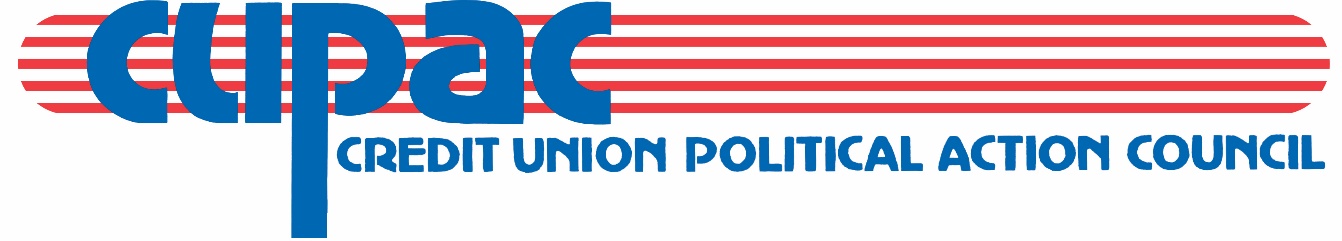 2022 CUPAC CHAPTER COMPETITION PLEDGE FORMPledging is part of the Chapter Competition program wherein Chapters compete with each other to raise funds for CUPAC.  The Chapter is not under any obligation to reimburse CUPAC for pledge amounts not raised; the pledge merely serves as a goal for the Chapter to work towards._____________________________________ 	$_________________________________	Chapter		Amount Pledged_______________________________________	_________________________________	Signature of Chapter Chairman		DateThank you for your commitment to CUPAC.Return to:Pat Huffman, Political Action DirectorGovernmental AffairsIllinois Credit Union League1807 W. Diehl RoadNaperville, IL 60563Fax:  630-983-2713Email: pat.huffman@icul.comREQUESTED RETURN DATE:  MARCH 15, 2022(However, accepted at any time)Contributions to CUPAC are not deductible as charitable contributions for federal income tax purposes. A copy of our report filed with the State Board of Elections is (or will be) available on the Board’s official website (www.elections.il.gov) or for purchase from the State Board of Elections in Springfield, Illinois.  Contributions are strictly voluntary and you have the right to refuse to contribute without reprisal.  The above amounts are suggested giving levels.  More or less may be contributed. 